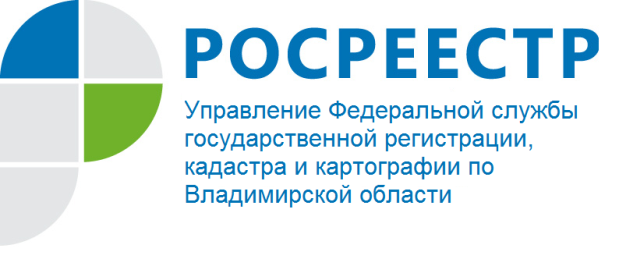 ПРЕСС-РЕЛИЗ  Управление Федеральной службы государственной регистрации, кадастра и картографии по Владимирской области информирует об изменении с 01.01.2021 отдельных положений Налогового кодекса Российской Федерации Управление Росреестра по Владимирской области информирует, что                          с 1 января 2021 года вступили в силу отдельные положения Федерального закона от 23.11.2020 № 374-ФЗ «О внесении изменений в части первую и вторую Налогового кодекса Российской Федерации и отдельные законодательные акты Российской Федерации», а именно:-	пункт 1 статьи 333.33 Налогового кодекса Российской Федерации дополнен подпунктом 27.1, согласно которому за государственную регистрацию перехода права собственности на объект недвижимости в связи с реорганизацией юридического лица в форме преобразования государственная пошлина уплачивается в размере – 1000 рублей;  -	подпункт 8 пункта 3 статьи 333.35 Налогового кодекса Российской Федерации изложен в новой редакции, согласно которой государственная пошлина не уплачивается за государственную регистрацию возникшего до дня вступления в силу Федерального закона от 21.07.1997 № 122-ФЗ                        «О государственной регистрации прав на недвижимое имущество и сделок с ним» права на объект недвижимости (ранее за государственную регистрацию такого права государственная пошлина уплачивалась в размере, равном половине установленной главой 25.3 Налогового кодекса Российской Федерации государственной пошлины, за исключением государственной регистрации права при переходе права на такой объект недвижимости).О РосреестреФедеральная служба государственной регистрации, кадастра и картографии (Росреестр) является федеральным органом исполнительной власти, осуществляющим функции по государственной регистрации прав на недвижимое имущество и сделок с ним, по оказанию государственных услуг в сфере ведения государственного кадастра недвижимости, проведению государственного кадастрового учета недвижимого имущества, землеустройства, государственного мониторинга земель, навигационного обеспечения транспортного комплекса, а также функции по государственной кадастровой оценке, федеральному государственному надзору в области геодезии и картографии, государственному земельному надзору, надзору за деятельностью саморегулируемых организаций оценщиков, контролю деятельности саморегулируемых организаций арбитражных управляющих. Подведомственными учреждениями Росреестра являются ФГБУ «ФКП Росреестра» и ФГБУ «Центр геодезии, картографии и ИПД». В ведении Росреестра находится ФГУП «Ростехинвентаризация – Федеральное БТИ».             Распоряжением Правительства Российской Федерации от 22.01.2020 № 55-р 22 января 2020 года руководителем Росреестра назначен О.А. Скуфинский.Контакты для СМИУправление Росреестра по Владимирской областиг. Владимир, ул. Офицерская, д. 33-аОтдел организации, мониторинга и контроля(4922) 45-08-26